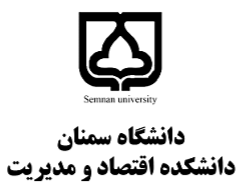 به سوالات زیر مختصر و مفید پاسخ دهید.با اجرای تز بخارین در کمونیسم یکپارچه 1917 تا 1922، چه تغییراتی در نظام اقتصادی شوروی ایجاد شد و چه نتایجی به بار آورد؟ راه‌حل لنین برای رفع مشکلات چه بود؟ علت مخالفت استالین با راه‌حل لنین را بیان نمایید (3نمره)بر اساس منطق دیالکتیکی و اندیشه ماتریالیسم تاریخی، علل فروپاشی سرمایه‌داری از منظر مارکس را توضیح دهید؟ چرا آنچه که مارکس پیش‌بینی می‌کرد، در اروپا اتفاق نیفتاد؟ (3نمره)پروسترویکا چیست؟ عوامل موثر بر فروپاشی شوروی از منظر گورباچف را بیان دارید (5/1نمره).مشخصه‌های فنی، روانی و حقوقی سرمایه‌داری لیبرال را به تفکیک تبیین نموده و 2 ره‌آورد اقتصادی اجرای این نوع از سرمایه‌داری در اروپا را بیان دارید (3نمره)مختصرا عمده‌ترین تغییرات در ساختارهای اقتصادی و اجتماعی را که در نتیجه اجرای سرمایه‌داری مقرراتی به وقوع پیوست، شرح دهید. حداقل به 4 مورد اشاره نمایید.(2نمره)یک سیستم را از منظر اجزا (یا عناصر)، مبنا (یا ارتباط) و اهداف تجزیه و تحلیل کنید (به عبارتی منظور از عناصر، ارتباط و اهداف در سیستم چیست) (5/1 نمره).3مورد از تناقض‌های لیبرالیسم در زمینه آزادی‌های فردی را شرح دهید (5/1 نمره).ضمن تبیین نگاه مسلمانان به مساله کمیابی منابع، علل مشکلات اقتصادی در جامعه از منظر قرآن کریم چیست؟ (5/1نمره)5 مشخصه اصلی اقتصاد اسلامی در مقایسه به نظام سرمایه‌داری و سوسیالیسم را بیان دارید (3 نمره)موفق باشید